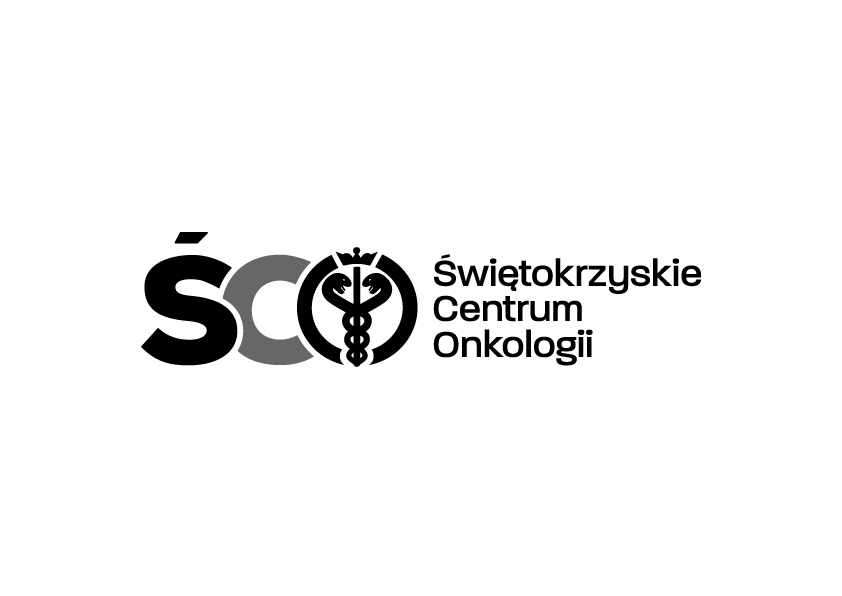 Adres: ul. Artwińskiego , 25-734 Kielce  Sekcja Zamówień Publicznychtel.: (0-41) 36-74-474/072  fax.: (0-41) 36-74071/48114.09.2021r.WSZYSCY  WYKONAWCYWYJAŚNIENIA DOTYCZĄCE SWZDot. AZP.2411.134.2021.MM: Zakup wraz z dostawą materiałów elektrycznych dla Działu Technicznego Świętokrzyskiego Centrum Onkologii w Kielcach.Na podstawie Art. 284 ust. 2 ustawy Prawo zamówień publicznych Zamawiający przekazuje treść zapytań dotyczących zapisów SWZ wraz z wyjaśnieniami.W przedmiotowym postępowaniu wpłynęły następujące pytania :Pytanie 11) czy Zamawiający dopuszcza asortyment innego producenta w zakresie pakietu nr 2 pozycji 35: Złączka łaczeniowa VAGO 1,5 - 2,5 mm2 - 2 zaciski i 36: Złączka łaczeniowa VAGO 1,5 - 2,5 mm3 - 3 zaciski; Odpowiedź: Tak, zamawiający dopuszcza asortyment innego producenta.Pytanie 22) Zamawiający wymaga w pozycji 37: Złączka łaczeniowa VAGO 1,5 - 2,5 mm4- 4 zaciski. Wykonawca informuje, iż nie ma produktu o 4 zaciskach i również w tym przypadku zwracamy się o udzielenie informacji czy Zamawiający dopuszcza asortyment innego producenta; Odpowiedź: Tak, zamawiający dopuszcza asortyment innego producenta.Pytanie 33) Pozycja 38: Złączka łaczeniowa VAGO 4 - 6 mm2 – złączka na ile przewodów? Odpowiedź: Trzy zaciski czyli dla trzech przewodów.Pozostałe zapisy SWZ pozostają bez zmian.Modyfikacja jest wiążąca dla wszystkich uczestników postępowania.                                                                                                                                       Z poważaniemKierownik Sekcji Zamówień Publicznych mgr Mariusz Klimczak